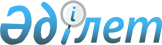 "Мәдениет, мәдениет саласында білім беру, тілдерді дамыту, архив ісі және басқаруды құжаттамалық қамтамасыз ету, дене шынықтыру және спорт салаларындағы азаматтық қызметшілер лауазымдарының тізілімін бекіту туралы" Қазақстан Республикасы Мәдениет және спорт министрінің міндетін атқарушының 2015 жылғы 31 желтоқсандағы № 419 бұйрығына өзгерістер енгізу туралыҚазақстан Республикасы Мәдениет және спорт министрінің 2023 жылғы 12 маусымдағы № 141 бұйрығы. Қазақстан Республикасының Әділет министрлігінде 2023 жылғы 14 маусымда № 32789 болып тіркелді
      БҰЙЫРАМЫН:
      1. "Мәдениет, мәдениет саласында білім беру, тілдерді дамыту, архив ісі және басқаруды құжаттамалық қамтамасыз ету, дене шынықтыру және спорт салаларындағы азаматтық қызметшілер лауазымдарының тізілімін бекіту туралы" Қазақстан Республикасы Мәдениет және спорт министрінің міндетін атқарушының 2015 жылғы 31 желтоқсандағы № 419 бұйрығына (Нормативтік құқықтық актілерді мемлекеттік тіркеу тізілімінде № 13179 болып тіркелген) мынадай өзгерістер енгізілсін:
      көрсетілген бұйрықпен бекітілген дене шынықтыру және спорт саласындағы азаматтық қызметшілер лауазымдарының тізілімінде:
      Аббревиатуралардың толық жазылуында:
      төртінші және бесінші абзацтар мынадай редакцияда жазылсын:
      "Республикалық маңызы бар МҚК – бұл Қазақстан Республикасы Мәдениет және спорт министрлігінің қарамағындағы дене шынықтыру және спорт саласындағы республикалық мемлекеттік қазыналық кәсіпорындары, Қазақстан Республикасы Мәдениет және спорт министрлігі Спорт және дене шынықтыру істері комитетінің "Республикалық спорт колледжі" республикалық мемлекеттік қазыналық кәсіпорынын, Қазақстан Республикасы Мәдениет және спорт министрлігі Спорт және дене шынықтыру істері комитетінің "Сарыарқа" республикалық велотрегі" республикалық мемлекеттік қазыналық кәсіпорынын, Қазақстан Республикасы Мәдениет және спорт министрлігі Спорт және дене шынықтыру істері комитетінің "Ат спортынан республикалық балалар мен жасөспірімдер спорт мектебі" республикалық мемлекеттік қазыналық кәсіпорынын, Қазақстан Республикасы Мәдениет және спорт министрлігі Спорт және дене шынықтыру істері комитетінің "Қазіргі бессайыстан және су спорты түрлерінен олимпиадалық даярлау орталығы" республикалық мемлекеттік қазыналық кәсіпорынын қоспағанда;
      Облыстық маңызы бар МҚК – бұл облыстық, астана, респбликалық маңызы бар қалалардың жергілікті атқарушы органдар қарамағындағы дене шынықтыру және спорт саласындағы мемлекеттік қазыналық кәсіпорындары, соның ішінде Қазақстан Республикасы Мәдениет және спорт министрлігі Спорт және дене шынықтыру істері комитетінің "Республикалық спорт колледжі" республикалық мемлекеттік қазыналық кәсіпорыны, Қазақстан Республикасы Мәдениет және спорт министрлігі Спорт және дене шынықтыру істері комитетінің "Сарыарқа" республикалық велотрегі" республикалық мемлекеттік қазыналық кәсіпорыны, Қазақстан Республикасы Мәдениет және спорт министрлігі Спорт және дене шынықтыру істері комитетінің "Ат спортынан республикалық балалар мен жасөспірімдер спорт мектебі" республикалық мемлекеттік қазыналық кәсіпорыны, Қазақстан Республикасы Мәдениет және спорт министрлігі Спорт және дене шынықтыру істері комитетінің "Қазіргі бессайыстан және су спорты түрлерінен олимпиадалық даярлау орталығы" республикалық мемлекеттік қазыналық кәсіпорыны.".
      2. Қазақстан Республикасы Мәдениет және спорт министрлігінің Спорт және дене шынықтыру істері комитеті заңнамада белгіленген тәртіппен:
      1) осы бұйрықты Қазақстан Республикасы Әдiлет министрлiгiнде мемлекеттiк тiркеуді;
      2) Қазақстан Республикасы Мәдениет және спорт министрлігінің интернет-ресурсында орналастыруды;
      3) осы бұйрықта көзделген іс-шаралар орындалғаннан кейін он жұмыс күні ішінде Қазақстан Республикасы Мәдениет және спорт министрлігінің Заң қызметі департаментіне іс-шаралардың орындалуы туралы мәліметтерді ұсынуды қамтамасыз етсін.
      3. Осы бұйрықтың орындалуын бақылау жетекшілік ететін Қазақстан Республикасының Мәдениет және спорт вице-министріне жүктелсін.
      4. Осы бұйрық алғашқы ресми жарияланған күнінен кейін күнтізбелік он күн өткен соң қолданысқа енгізіледі.
      "КЕЛІСІЛДІ"
      Қазақстан Республикасы
      Еңбек және халықты әлеуметтік 
      қорғау министрлігі
					© 2012. Қазақстан Республикасы Әділет министрлігінің «Қазақстан Республикасының Заңнама және құқықтық ақпарат институты» ШЖҚ РМК
				
      Қазақстан РеспубликасыМәдениет және спорт министрі 

А. Оралов
